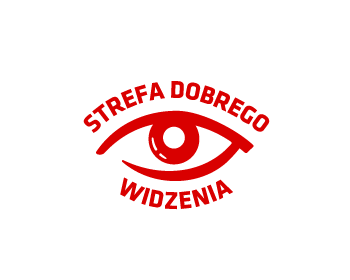 Regulamin akcji promocyjnej „OKULARY PRZECIWSŁONECZNE -30%” organizowanej w dniach od 01.12.2022 do 31.03.2023 przez Strefę Dobrego Widzenia s.c z siedzibą w Mosinie.Niniejszy regulamin określa zasady organizacji i prowadzenia przez Strefę Dobrego Widzenia s.c zsiedzibą w Mosinie, ul. Poznańska 42 akcji promocyjnej „OKULARY PRZECIWSŁONECZNE -30%”.I. Czas trwaniaAkcja promocyjna „OKULARY PRZECIWSŁONECZNE -30%”  zostanie przeprowadzona w terminie od01.12.2022-31.03.2023.II. Miejsce prowadzenia akcji promocyjnej „OKULARY PRZECIWSŁONECZNE -20%”Akcja promocyjna zostanie przeprowadzona w salonie optycznym Strefa Dobrego Widzenia:Mosina, ul. Poznańska 42,Kostrzyn WLKP., ul. Poznańska 8,Kościan, ul. Poznańska 1,Poznań, ul. Międzychodzka 7/101.III. Warunki i zasady skorzystania z akcji promocyjnej „OKULARY PRZECIWSŁONECZNE -30%”Z promocji może skorzystać klient, który kupi okulary przeciwsłoneczne .Klient otrzymuje zniżkę w wysokości – 30%.IV Zasady promocji1. Zniżką objęte są wszystkie okulary przeciwsłoneczne.2. Klient może zakupić dowolną ilość okularów przeciwsłonecznych w ramach promocji „OKULARY PRZECIWSŁONECZNE -30%”3. Zniżka -20% jest liczona od ceny pierwotnej , która widnieje na boku okularów przeciwsłonecznych.4. W kwestiach spornych regulamin jest podstawą do przyznania klientowi odpowiedniej zniżki.V. Łączenie akcji „OKULARY PRZECIWSŁONECZNE -30%” z innymi zniżkami :1. Akcja promocyjna „OKULARY PRZECIWSŁONECZNE -20%” nie łączy się ze zniżkamiwynikającymi z innych akcji promocyjnych prowadzonych przez firmę Strefa Dobrego Widzenia s.c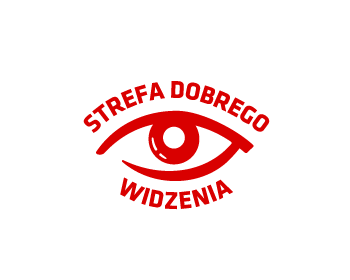 2. Akcja promocyjna „OKULARY PRZECIWSŁONECZNE -20%” nie łączy się ze zniżkami,wynikającymi z podpisanych przez Strefa Dobrego Widzenia s.c umów partnerskich.VI. Postanowienia końcowe1. Organizator zastrzega sobie prawo zmiany niniejszego Regulaminu w czasie trwania akcji.Wszelkie zmiany w niniejszym regulaminie wymagają zachowania formy pisemnej, podrygorem nieważności i będą obowiązywały po upływie 3 dni od dnia umieszczenia powyższejinformacji w salonie.2. Organizator zastrzega sobie prawo zakończenia akcji w każdym czasie oraz odpowiedniegoskrócenia lub wydłużenia czasu trwania akcji, po upływie 3 dni od dnia umieszczeniapowyższej informacji w salonie.Mosina 01.12.2022r